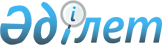 2015 жылғы мектепке дейінгі тәрбие мен оқытуға мемлекеттік білім беру тапсырысын, жан басына шаққандағы қаржыландыру және ата-ананың ақы төлеу мөлшерін бекіту туралы
					
			Күшін жойған
			
			
		
					Батыс Қазақстан облысы Тасқала ауданы әкімдігінің 2015 жылғы 27 мамырдағы № 112 қаулысы. Батыс Қазақстан облысының Әділет департаментінде 2015 жылғы 24 маусымда № 3937 болып тіркелді. Күші жойылды - Батыс Қазақстан облысы Тасқала ауданы әкімдігінің 2015 жылғы 29 желтоқсандағы № 337 қаулысымен      Ескерту. Күші жойылды - Батыс Қазақстан облысы Тасқала ауданы әкімдігінің 29.12.2015 № 337 қаулысымен.

      Қазақстан Республикасының 2001 жылғы 23 қаңтарындағы "Қазақстан Республикасындағы жергілікті мемлекеттік басқару және өзін-өзі басқару туралы", 2007 жылғы 27 шілдедегі "Білім туралы" Заңдарына сәйкес аудан әкімдігі ҚАУЛЫ ЕТЕДІ:

      1. Қоса беріліп отырған 2015 жылғы мектепке дейінгі тәрбие мен оқытуға мемлекеттік білім беру тапсырысын, жан басына шаққандағы қаржыландыру және ата-ананың ақы төлеу мөлшері бекітілсін.

      2. Тасқала ауданы әкімі аппаратының басшысы (Т. Д. Нарушев) осы қаулының әділет органдарында мемлекеттік тіркелуін, "Әділет" ақпараттық-құқықтық жүйесінде және бұқаралық ақпарат құралдарында оның ресми жариялануын қамтамасыз етсін.

      3. Осы қаулының орындалуын бақылау аудан әкiмiнiң орынбасары Л. Жұбанышқалиеваға жүктелсiн.

      4. Осы қаулы алғашқы ресми жарияланған күнінен кейін қолданысқа енгізіледі.

 2015 жылға мектепке дейiнгi тәрбие мен оқытуға мемлекеттiк бiлiм беру тапсырысын, 
жан басына шаққандағы қаржыландыру және ата-ананың ақы төлеу мөлшерi
					© 2012. Қазақстан Республикасы Әділет министрлігінің «Қазақстан Республикасының Заңнама және құқықтық ақпарат институты» ШЖҚ РМК
				
      Аудан әкімі

С. Әлиев
2015 жылғы 27 мамырдағы 
№ 112 аудан әкiмдiгiнiң 
қаулысымен 
бекiтiлгенР-с 
№

Мектепке дейiнгi тәрбие және оқыту ұйымдарының әкiмшiлiк аумақтық орналасуы

Мектепке дейiнгi тәрбие және оқыту ұйымдарының атауы

Мектепке дейiнгi тәрбие және оқыту ұйымдарының тәрбиеленушiлер саны

Ай сайын 1 тәрбиеленушiге мемлекеттiк бiлiм беру тапсырысы (теңге)

Мектепке дейiнгi ұйымдарда қаржыландырудың жан басына шаққанда бiр айдағы мөлшерi (теңге)

Мектепке дейiнгi ұйымдар ата-ананың 1 айдағы ақы төлеу мөлшерi (теңге)

Балабақша (жергiлiктi бюджет)

Балабақша (жергiлiктi бюджет)

Балабақша (жергiлiктi бюджет)

Балабақша (жергiлiктi бюджет)

Балабақша (жергiлiктi бюджет)

Балабақша (жергiлiктi бюджет)

Балабақша (жергiлiктi бюджет)

1

Мерей ауылы

Тасқала аудандық әкімдігінің Тасқала аудандық білім бөлімінің "Айгөлек" балабақшасы мемлекеттік коммуналдық қазыналық кәсіпорны

40

28850

28850

5400

2

Тасқала ауылы

Тасқала ауданы әкімдігінің Тасқала аудандық білім бөлімінің "Балдырған" балабақшасы мемлекеттік коммуналдық қазыналық кәсіпорны

40

30708

30708

5400

3

Тасқала ауылы

Тасқала аудандық білім бөлімінің "Ақбөпе" аудандық балабақшасы" мемлекеттік коммуналдық қазыналық кәсіпорны

140

20873

20873

5400

4

Тасқала ауылы

Тасқала аудандық білім бөлімінің "Бөбек" балабақшасы мемлекеттік коммуналдық қазыналық кәсіпорны

106

29077

29077

5400

5

Ақтау ауылы

Тасқала аудандық білім бөлімінің "Жалпы орта білім беретін Ақтау мектеп-балабақшасы" коммуналдық мемлекеттік мекемесі

21

6150

6150

5500

6

Амангелді ауылы

Тасқала аудандық білім бөлімінің "Жалпы орта білім беретін Амангелді мектеп-балабақшасы" коммуналдық мемлекеттік мекемесі

21

8095

8095

5000

7

Атамекен ауылы

Тасқала аудандық білім бөлімінің "Жалпы орта білім беретін Совхоз мектеп-балабақшасы" коммуналдық мемлекеттік мекемесі

25

6525

6525

5500

8

Мереке ауылы

Тасқала аудандық білім бөлімінің "Жалпы орта білім беретін Мереке мектеп-балабақшасы" коммуналдық мемлекеттік мекемесі

25

6525

6525

4500

9

Шежін-2 ауылы

Тасқала аудандық білім бөлімінің "Жалпы орта білім беретін Шежін мектеп-балабақшасы" коммуналдық мемлекеттік мекемесі

31

7626

7626

4500

